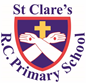 Dear Parents / Carers,Welcome back! I hope that you all had a great holiday and got to spend some quality time with your friends and loved ones. We loved welcoming the children back to school yesterday. They were all so happy and very smart in their uniforms. We are looking forward to welcoming all of our Reception children back to school on Monday. We are all hoping that school will return to normal and that we can, once again, enrich our curriculum with different activities and clubs.School doors open at 8.50am to ensure a prompt start at 9am. Thank you to you all for ensuring that your children arrived on time, ready to learn.Key Stage 2Children in Years 4, 5 and 6 will continue to enter and leave the school building via Entrance A and Entrance B which are clearly marked on the playground. Classes 5H, 6F, 6H and 6S will all enter and leave school via Entrance A. Classes 4RW, 4S, 5O and 5OH via Entrance B.Now that we no longer have staggered starts, the playground is very busy. If parents could please stand back, away from the school building, it will make it easier for staff to see parents when handing the children over. We will set out some cones for parents to stand behind for the first few weeks to make this safer and easier.Covid 19Most of the Covid 19 restrictions have now been lifted from school and we are praying for a settled year. We no longer need staggered starts, separate class bubbles or eat lunch in our classrooms. We are still encouraging the children to wash their hands frequently; we are keeping windows and doors open for ventilation (weather permitting); and are keeping our additional daytime cleaning regime. We all know that Covid 19 is still with us and we need to be alert to any of the main symptoms of Covid. If your child develops a high temperature, a new, continuous cough or their sense of smell or taste changes, they do still need to take a PCR test. They should not be sent into school until they have a negative PCR test or they have completed their isolation period. Children will still be sent home from school if they are displaying any of these symptoms. If somebody in your family tests positive for Covid, we will encourage all family members to take a PCR test. If a child tests positive for Covid, we no longer need to send the whole class home. Track and trace will notify any close contacts who may need to isolate.We want to continue to keep our school community as safe as possible.Playground equipmentOver the summer holidays, we have had some new trim trails installed. The children were very excited to see them and have enjoyed playing on them. Can you please ensure however, that children do not play on the equipment before or after school. Can you also avoid sitting on our planters in the front playground. Thank you for your support in this.School mealsSchool meals are now being provided by Trafford LA. All meals need to be pre-booked by Sunday evening at 6pm for the following week’s meals. You can find the link to book your child’s meals using the useful links tab on the school app. If you are experiencing any difficulties choosing the meals, please email help@evolve4.net for support.Our Lady’s High School Open EveningOur Catholic high school, Our Lady’s, is holding an open evening for pupils on Thursday 23rd September. Food will be provided. Please try and take your child to see what Our Lady’s has to offer. It is rated a good school.I hope that you have a relaxing weekend. After the six weeks break, I’m sure that the children are ready for the weekend.Take care and thank you,Mrs Howe